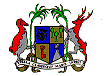 	    EMBASSY OF THE REPUBLIC OF MAURITIUS & PERMANENT MISSION TO THE UNITED NATIONS AND OTHER INTERNATIONAL ORGANISATIONS             AMBASSADE DE LA REPUBLIQUE DE MAURICE ET MISSION PERMANENTE AUPRES  DES  NATIONS UNIES                                             ET  DES AUTRES ORGANISATIONS INTERNATIONALESUniversal Periodic Review of Ghana  07 November 2017Statement by MauritiusMr. Vice President,My delegation thanks H.E. Ms Gloria Afua Akuffo, Attorney General and Minister for Justice, for the elaborate presentation of the UPR Report of Ghana.Mauritius congratulates the Government of Ghana for the peaceful, transparent, fair and credible elections last December which is a testimony of the vibrancy of the democratic process in Ghana.My delegation commends Ghana for its commitment to the promotion and protection of human rights and to develop a National Action Plan on human rights. We encourage Ghana to continue with its comprehensive social policies which aim at improving the human rights of the vulnerable groups in society, targeting the young, the poor, and the disabled.We also note that Ghana has recently ratified the three Optional Protocols to the Convention on the Rights of the Child, as well as the Optional Protocol to the Convention against Torture (OPCAT).In this regard, my delegation recommends Ghana to consider establishing the National Preventive Mechanism, with the necessary legal and administrative provisions for its effective functioning in full independence, and sensitizing the prison and police officers on human rights based approach towards detainees.We wish the delegation of Ghana a successful review.Thank you, Mr. Vice President.